VII  ОТКРЫТЫЙ  РЕСПУБЛИКАНСКИЙ ТУРНИРПО  ЛЕГКОЙ  АТЛЕТИКЕ  ПАМЯТИ  МСМК    В. Е. ЕРШОВА.02 апреля  2016г.     г. САКИ.    стадион «Авангард»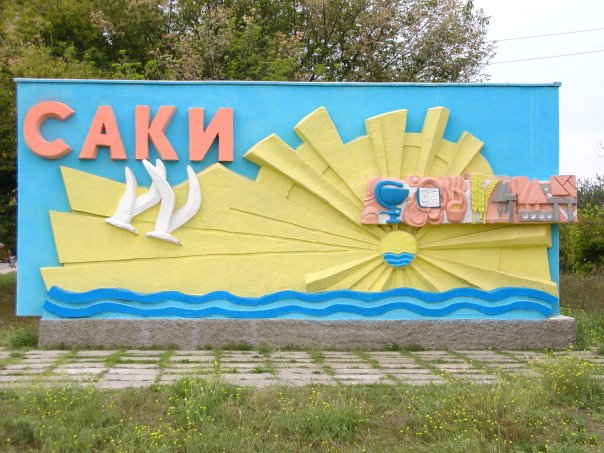 Состав судей:Главный судья – Мустафаев А. О  - 1 категория                          г. СакиТехнический делегат – Плохой С. И – национальный судья.     г. СимферопольСекретарь – Потапова Г.Д                                                              г. СакиСекретарь –Плохая С. И – 1 категория                                          г. СимферопольРефери по прыжкам в длину – Нурниязов О. Б – 1 категория     г. СакиРефери по прыжкам в высоту –Дмитренко Н. Н – 1 категория   г. СакиРефери по бегу – Селицкая С. С – 1 категория                              г. СимферопольРефери по метаниям – Тимошенко Н. П –1 категория                  г. СакиСудья – Полешко В. В – 1 категория                                               г. СакиСудья – Харитонов Ю. А                                                                  г. СакиСудья – Ястребова Н. В                                                                    г. СакиСудья – Сунцов А. В                                                                         г. СакиПРОТОКОЛ  СОРЕВНОВАНИЙVII ОТКРЫТЫЙ  РЕСПУБЛИКАНСКИЙ ТУРНИР ПО ЛЕГКОЙ АТЛЕТИКЕПАМЯТИ МСМК В.Е. ЕРШОВА02 апреля 2016г.  г. СакиГлавный судья                                                                 Мустафаев А.О.ПРЫЖКИ В  ВЫСОТУПРЫЖКИ В  ВЫСОТУПРЫЖКИ В  ВЫСОТУПРЫЖКИ В  ВЫСОТУПРЫЖКИ В  ВЫСОТУПРЫЖКИ В  ВЫСОТУДевушки 2003-2004г.р.                     Девушки 2003-2004г.р.                     Девушки 2003-2004г.р.                     Девушки 2003-2004г.р.                     Девушки 2003-2004г.р.                     Девушки 2003-2004г.р.                     №Фамилия,   имяГород,организацияЛучший результатфиналместо1Матковская ДианаМБОУ ДО «ДЮСШ» г. Саки14012Ливада АлександраМБОУ ДО «ДЮСШ» г. Саки1202Юноши  2003-2004г.р.                     Юноши  2003-2004г.р.                     Юноши  2003-2004г.р.                     Юноши  2003-2004г.р.                     Юноши  2003-2004г.р.                     Юноши  2003-2004г.р.                     1Антосик ВладМБОУ ДО «ДЮСШ» г. Саки13512Панкратов БогданМБОУ ДО «ДЮСШ» г. Саки1102ПРЫЖКИ В ДЛИНУПРЫЖКИ В ДЛИНУПРЫЖКИ В ДЛИНУПРЫЖКИ В ДЛИНУПРЫЖКИ В ДЛИНУПРЫЖКИ В ДЛИНУДевушки 2003-2004г.р.                     Девушки 2003-2004г.р.                     Девушки 2003-2004г.р.                     Девушки 2003-2004г.р.                     Девушки 2003-2004г.р.                     Девушки 2003-2004г.р.                     1Лужецкая АнастасияМБОУ ДО «ДЮСШ» г. Саки4,1212Полтавская АннаГКУ г. Севастополь «ДЮСШ №6»3,9423Бех АнастасияГКУ г. Севастополь «ДЮСШ №6»3,8334Литвинова ДарьяГКУ г. Севастополь «ДЮСШ №6»3,7745Сампир ЛияСДЮСШОР №2г. Симферополь3,6756Радченко ВалерияМБОУ ДО «ДЮСШ» г. Саки3,6467Васильева АлинаМБОУ ДО «ДЮСШ» г. Саки3,5278Джоджуа РегинаСДЮСШОР №2г. Симферополь3,1789Непота ЕлизаветаСДЮСШОР №2г. Симферополь2,909Девушки 2005г.р. и моложе                    Девушки 2005г.р. и моложе                    Девушки 2005г.р. и моложе                    Девушки 2005г.р. и моложе                    Девушки 2005г.р. и моложе                    Девушки 2005г.р. и моложе                    1Кучер ЕленаГКУ г. Севастополь «ДЮСШ №6»3,7712Кравченко ВероникаГКУ г. Севастополь «ДЮСШ №6»3,6323Жигулева КсенияГКУ г. Севастополь «ДЮСШ №6»3,6034Бородаева ПолинаГКУ г. Севастополь «ДЮСШ №6»3,5445Кусова КаринаМБОУ ДО «ДЮСШ» г. Саки3,2956Солона ЮлияГКУ г. Севастополь «ДЮСШ №6»3,2867Чечуль ВарвараМБОУ ДО «ДЮСШ» г. Саки3,0978Костышина ВикторияГКУ г. Севастополь «ДЮСШ №6»2,9989Бедлинская АлександраМБОУ ДО «ДЮСШ» г. Саки2,95910Арзамасцева АнастасияГКУ г. Севастополь «ДЮСШ №6»2,931011Самойлова ОльгаСДЮСШОР №2г. Симферополь2,901112Джура ДарьяМБОУ ДО «ДЮСШ» г. Саки2,5812Юноши  2003-2004г.р.                     Юноши  2003-2004г.р.                     Юноши  2003-2004г.р.                     Юноши  2003-2004г.р.                     Юноши  2003-2004г.р.                     Юноши  2003-2004г.р.                     1Химич ДенисСОШ №34г. Симферополь4,6812Солона БогданГКУ г. Севастополь «ДЮСШ №6»4,5423Гражданко ГригорийМБОУ ДО «ДЮСШ» г. Саки4,4934Кисель ДимаДЮСШ г. Джанкой4,2845Нагорный ДенисМБОУ ДО «ДЮСШ» г. Саки4,2356Блонский АлександрСДЮСШОР №2г. Симферополь4,1767Погорелов КириллСДЮСШОР №2г. Симферополь4,1078Токарь АндрейГКУ г. Севастополь «ДЮСШ №6»4,0389Пешков АлександрМБОУ ДО «ДЮСШ» г. Саки3,95910Сандуков РусланДЮСШ г. Джанкой3,901011Браунер АндрейМБОУ ДО «ДЮСШ» г. Саки3,811112Сивокозов МакарМБОУ ДО «ДЮСШ» г. Саки3,791213Денисевич ВладГКУ г. Севастополь «ДЮСШ №6»3,761314Османов РидванДЮСШ г. Джанкой3,751415Колгатов ДмитрийСДЮСШОР №2г. Симферополь3,551516Панков РусланСДЮСШОР №2г. Симферополь3,451617Ривера АрманиГКУ г. Севастополь «ДЮСШ №6»3,431718Ривера ОскарГКУ г. Севастополь «ДЮСШ №6»3,101819Мамутов ЭнверДЮСШ г. Джанкой2,8219Юноши  2005г.р.  и моложе                  Юноши  2005г.р.  и моложе                  Юноши  2005г.р.  и моложе                  Юноши  2005г.р.  и моложе                  Юноши  2005г.р.  и моложе                  Юноши  2005г.р.  и моложе                  1Руснак АлександрГКУ г. Севастополь «ДЮСШ №6»3,7212Муравьев ДанилМБОУ ДО «ДЮСШ» г. Саки3,6323Ястребов ЕгорМБОУ ДО «ДЮСШ» г. Саки3,4634Алтапов РоманМБОУ ДО «ДЮСШ» г. Саки3,4145Белоконь АдамСДЮСШОР №2г. Симферополь3,3856Голобородько МаксимСДЮСШОР №2г. Симферополь3,2367Двоеглазов МихаилСДЮСШОР №2г. Симферополь3,0778Шведов АнтонМБОУ ДО «ДЮСШ» г. Саки2,978ТРОЙНОЙ ПРЫЖОК В ДЛИНУТРОЙНОЙ ПРЫЖОК В ДЛИНУТРОЙНОЙ ПРЫЖОК В ДЛИНУТРОЙНОЙ ПРЫЖОК В ДЛИНУТРОЙНОЙ ПРЫЖОК В ДЛИНУТРОЙНОЙ ПРЫЖОК В ДЛИНУДевушки 2005г.р. и моложеДевушки 2005г.р. и моложеДевушки 2005г.р. и моложеДевушки 2005г.р. и моложеДевушки 2005г.р. и моложеДевушки 2005г.р. и моложе1Зубко ВалерияМБОУ ДО «ДЮСШ» г. Саки7,8312Верещага ДарьяМБОУ ДО «ДЮСШ» г. Саки7,562Юноши 2005г.р. и моложеЮноши 2005г.р. и моложеЮноши 2005г.р. и моложеЮноши 2005г.р. и моложеЮноши 2005г.р. и моложеЮноши 2005г.р. и моложе1Ястребов ЕгорМБОУ ДО «ДЮСШ» г. Саки6.9412Муравьев ДанилМБОУ ДО «ДЮСШ» г. СакиDNSМЕТАНИЕ МОЛОТАМЕТАНИЕ МОЛОТАМЕТАНИЕ МОЛОТАМЕТАНИЕ МОЛОТАМЕТАНИЕ МОЛОТАМЕТАНИЕ МОЛОТАДевушки 2003г.р. и моложеДевушки 2003г.р. и моложеДевушки 2003г.р. и моложеДевушки 2003г.р. и моложеДевушки 2003г.р. и моложеДевушки 2003г.р. и моложе1Харитонова ТатьянаМБОУ ДО «ДЮСШ» г. Саки28,241Юноши 2003г.р. и моложеЮноши 2003г.р. и моложеЮноши 2003г.р. и моложеЮноши 2003г.р. и моложеЮноши 2003г.р. и моложеЮноши 2003г.р. и моложе1Харитонов НиколайМБОУ ДО «ДЮСШ» г. Саки29,6112Харитонов СергейМБОУ ДО «ДЮСШ» г. Саки28,1223Козловский АртемМБОУ ДО «ДЮСШ» г. Саки18,63Юноши 1999-2000г.р. Юноши 1999-2000г.р. Юноши 1999-2000г.р. Юноши 1999-2000г.р. Юноши 1999-2000г.р. Юноши 1999-2000г.р. 1Репенко НикитаМБОУ ДО «ДЮСШ» г. Саки55,8512Дорошев МаркМБОУ ДО «ДЮСШ» г. Саки49,9223Авдеев КириллМБОУ ДО «ДЮСШ» г. Саки43,033Юноши 2001-2002г.р. Юноши 2001-2002г.р. Юноши 2001-2002г.р. Юноши 2001-2002г.р. Юноши 2001-2002г.р. Юноши 2001-2002г.р. 1Степочкин АртемМБОУ ДО «ДЮСШ» г. Саки48,4012Пипине ОлегМБОУ ДО «ДЮСШ» г. Саки37,6723Киор АртурМБОУ ДО «ДЮСШ» г. Саки33,0434Аскеров ТамерланМБОУ ДО «ДЮСШ» г. Саки23,00МЕТАНИЕ КОПЬЯМЕТАНИЕ КОПЬЯМЕТАНИЕ КОПЬЯМЕТАНИЕ КОПЬЯМЕТАНИЕ КОПЬЯМЕТАНИЕ КОПЬЯДевушки 2003г.р. и моложеДевушки 2003г.р. и моложеДевушки 2003г.р. и моложеДевушки 2003г.р. и моложеДевушки 2003г.р. и моложеДевушки 2003г.р. и моложе1Тимошенко ТатьянаМБОУ ДО «ДЮСШ» г. Саки30.4312Попий ЯнаСОШ №34г. Симферополь11.702Девушки 2001-2002г.р.                     Девушки 2001-2002г.р.                     Девушки 2001-2002г.р.                     Девушки 2001-2002г.р.                     Девушки 2001-2002г.р.                     Девушки 2001-2002г.р.                     1Кузьменкова МиленаМБОУ ДО «ДЮСШ» г. Саки30.0812Бондаренко ЮляСДЮСШОР №2г. Симферополь25.9023Гунько СветаСДЮСШОР №2г. Симферополь24.7334Завгородняя ИннаМБОУ ДО «ДЮСШ» г. Саки21.0055Жирман ВалерияСДЮСШОР №2г. Симферополь20.796Девушки 1999-2000г.р.                     Девушки 1999-2000г.р.                     Девушки 1999-2000г.р.                     Девушки 1999-2000г.р.                     Девушки 1999-2000г.р.                     Девушки 1999-2000г.р.                     1Кобец ТамараМБОУ ДО «ДЮСШ» г. Саки43.9012Джахая МзияМБОУ ДО «ДЮСШ» г. Саки39.0023Зиотдинова АнастасияСДЮСШОР №2г. Симферополь21.583Юноши 2003г.р. и моложеЮноши 2003г.р. и моложеЮноши 2003г.р. и моложеЮноши 2003г.р. и моложеЮноши 2003г.р. и моложеЮноши 2003г.р. и моложе1Гачнин ДмитрийСОШ №34г. Симферополь25.7312Блонский АлександрСДЮСШОР №2г. Симферополь18.202Юноши 2001-2002г.р. Юноши 2001-2002г.р. Юноши 2001-2002г.р. Юноши 2001-2002г.р. Юноши 2001-2002г.р. Юноши 2001-2002г.р. 1Меленчук ИльяМБОУ ДО «ДЮСШ» г. Саки36.4412Стефанишин АртурСДЮСШОР №2г. Симферополь32.4523Гонтарь ВладимирМБОУ ДО «ДЮСШ» г. Саки31.093БЕГ 600мБЕГ 600мБЕГ 600мБЕГ 600мБЕГ 600мБЕГ 600мДевушки 2005г.р. и моложеДевушки 2005г.р. и моложеДевушки 2005г.р. и моложеДевушки 2005г.р. и моложеДевушки 2005г.р. и моложеДевушки 2005г.р. и моложе1Андросова Каролина«Красногвардейская ДЮСШ №1»2.15.112Шоренко Карина«Красногвардейская ДЮСШ №1»2.31.823Крулева АнаМБОУ ДО «ДЮСШ» г. Саки2.45.63Девушки 2003-2004г.р.                     Девушки 2003-2004г.р.                     Девушки 2003-2004г.р.                     Девушки 2003-2004г.р.                     Девушки 2003-2004г.р.                     Девушки 2003-2004г.р.                     1Брюзгина Мария«Красногвардейская ДЮСШ №1»2.02.212Дейнега ЖаннаМБОУ ДО «ДЮСШ» г. Саки2.03.623Терновская Анна«Красногвардейская ДЮСШ №1»2.04.734Коротуненко Анастасия«Красногвардейская ДЮСШ №1»2.24.34Юноши 2005г.р. и моложеЮноши 2005г.р. и моложеЮноши 2005г.р. и моложеЮноши 2005г.р. и моложеЮноши 2005г.р. и моложеЮноши 2005г.р. и моложе1Макрушин АртемСДЮСШОР №2г. Симферополь2.06.312Рудык Кирилл«Красногвардейская ДЮСШ №1»2.08.923Сафонов Владг. Симферополь2.11.934Рыбальченко ВиталийГКУ г. Севастополь «ДЮСШ №6»2.13.745Туманин БогданДЮСШ г. Джанкой2.15.356Гаркуша Евгений«Красногвардейская ДЮСШ №1»2.15.867Пастушенко НикитаМБОУ ДОД «ДЮСШ №2» г. Евпатория2.18.778Харченко Михаил«Красногвардейская ДЮСШ №1»2.23.189Шакиров Роман«Красногвардейская ДЮСШ №1»2.34.0910Самаров Игорь«Красногвардейская ДЮСШ №1»2.55.410Юноши  2003-2004г.р.                     Юноши  2003-2004г.р.                     Юноши  2003-2004г.р.                     Юноши  2003-2004г.р.                     Юноши  2003-2004г.р.                     Юноши  2003-2004г.р.                     1Гачмин ДмитрийСОШ №34г. Симферополь1.57.812Погорелов КириллСДЮСШОР №2г. Симферополь2.00.323Щукин Владислав«Красногвардейская ДЮСШ №1»2.01.734Сундуков РусланДЮСШ г. Джанкой2.05.945Борщ Денис«Красногвардейская ДЮСШ №1»2.06.256Пашук Николай МБОУ ДОД «ДЮСШ №2» г. Евпатория2.09.767Колгатов ДмитрийСДЮСШОР №2г. Симферополь2.13.578Ревера ОскарГКУ г. Севастополь «ДЮСШ №6»2.14.989Близнюк ВладДЮСШ г. Джанкой2.16.3910Букреев ВячеславМБОУ ДОД «ДЮСШ №2» г. Евпатория2.17.91011Довгий ДанилСДЮСШОР №2г. Симферополь2.27.811БЕГ 60 мБЕГ 60 мБЕГ 60 мБЕГ 60 мБЕГ 60 мБЕГ 60 мДевушки 2005г.р. и моложеДевушки 2005г.р. и моложеДевушки 2005г.р. и моложеДевушки 2005г.р. и моложеДевушки 2005г.р. и моложеДевушки 2005г.р. и моложе1Кучер ЕленаГКУ г. Севастополь «ДЮСШ №6»9.39.212Кривченко ВероникаГКУ г. Севастополь «ДЮСШ №6»9.69.323Солона ЮлияГКУ г. Севастополь «ДЮСШ №6»9.79.734Баузина ЗлатаГКУ г. Севастополь «ДЮСШ №6»9.59.845Полунина АняСДЮСШОР №2г. Симферополь9.79.956Жигулева КсенияГКУ г. Севастополь «ДЮСШ №6»9.69.967Арзамасцева АнастасияГКУ г. Севастополь «ДЮСШ №6»9.878Горбунова ДианаСДЮСШОР №2г. Симферополь9.879Андросова Каролина«Красногвардейская ДЮСШ №1»9.9910Костышина ВикторияГКУ г. Севастополь «ДЮСШ №6»9.9911Бородаева ПолинаГКУ г. Севастополь «ДЮСШ №6»10.11112Шоренко Карина«Красногвардейская ДЮСШ №1»10.21213Миргородская КсенияМБОУ ДО «ДЮСШ» г. Саки10.31314Бедлинская АлександраМБОУ ДО «ДЮСШ» г. Саки10.41415Самойлова ОльгаСДЮСШОР №2г. Симферополь10.41416Кусова КаринаМБОУ ДО «ДЮСШ» г. Саки10.41417Чечуль ВарвараМБОУ ДО «ДЮСШ» г. Саки10.51718Торкотюк СофияМБОУ ДО «ДЮСШ» г. Саки10.71819Хрулева АняМБОУ ДО «ДЮСШ» г. Саки11.71820Джура ДарьяМБОУ ДО «ДЮСШ» г. Саки12.02021Болотько ПолинаМБОУ ДО «ДЮСШ» г. Саки12.1        21Девушки 2003-2004г.р.                     Девушки 2003-2004г.р.                     Девушки 2003-2004г.р.                     Девушки 2003-2004г.р.                     Девушки 2003-2004г.р.                     Девушки 2003-2004г.р.                     1Дейнега ЖаннаМБОУ ДО «ДЮСШ» г. Саки8.68.612Смирнова АннаМБОУ ДО «ДЮСШ» г. Саки8.98.823Лужецкая ЕлизаветаМБОУ ДО «ДЮСШ» г. Саки9.08.834Попий Янаг. Симферооль8.99.145Меркулова ДарьяМБОУ ДО «ДЮСШ» г. Саки9.09.356Сампир ЛияСДЮСШОР №2г. Симферополь9.19.467Попущалова ДианаМБОУ ДО «ДЮСШ» г. Саки9.19.578Бех АнастасияГКУ г. Севастополь «ДЮСШ №6»9.389Брюзгина МарияСДЮСШОР №2г. Симферополь9.4910Полтавская АннаГКУ г. Севастополь «ДЮСШ №6»9.4911Корж АнастасияМБОУ ДО «ДЮСШ» г. Саки9.4912Погодина ДарьяМБОУ ДО «ДЮСШ» г. Саки9.51213Литвинова ДарьяГКУ г. Севастополь «ДЮСШ №6»9.61314Радченко ВалерияМБОУ ДО «ДЮСШ» г. Саки9.71415Коротуненко Анастасия«Красногвардейская ДЮСШ №1»9.81516Васильева АлинаМБОУ ДО «ДЮСШ» г. Саки9.81517Зеникова АлександраСДЮСШОР №2г. Симферополь9.91718Терновская Анна«Красногвардейская ДЮСШ №1»9.91719Джоджуа РегинаСДЮСШОР №2г. Симферополь10.01920Верещага ДарьяМБОУ ДО «ДЮСШ» г. Саки10.12021Непота ЕлизаветаСДЮСШОР №2г. Симферополь10.221Юноши  2005г.р. и моложеЮноши  2005г.р. и моложеЮноши  2005г.р. и моложеЮноши  2005г.р. и моложеЮноши  2005г.р. и моложеЮноши  2005г.р. и моложе1Рыбальченко ВиталийГКУ г. Севастополь «ДЮСШ №6»8.88.712Туманин БогданДЮСШ г. Джанкой9.18.823Руснак АлександрГКУ г. Севастополь «ДЮСШ №6»9.29.034Федосов МихаилМБОУ ДО «ДЮСШ» г. Саки9.29.045Сафонов ВладиславСДЮСШОР №2г. Симферополь9.59.356Пастушенко НикитаМБОУ ДОД «ДЮСШ №2» г. Евпатория9.59.567Рудых Кирилл«Красногвардейская ДЮСШ №1»9.59.778Белоконь АдамСДЮСШОР №2г. Симферополь9.789Двоеглазов МихаилСДЮСШОР №2г. Симферополь9.8910Ястребов ЕгорМБОУ ДО «ДЮСШ» г. Саки9.8911Макрушин АртемСДЮСШОР №2г. Симферополь9.91112Мамутов АсанДЮСШ г. Джанкой9.91113Муравьев ДанилМБОУ ДО «ДЮСШ» г. Саки10.21314Гаркуша Евгений«Красногвардейская ДЮСШ №1»10.21315Бондаренко АлександрСДЮСШОР №2г. Симферополь10.21316Голобородько МаксимСДЮСШОР №2г. Симферополь10.21317Шакиров Роман«Красногвардейская ДЮСШ №1»10.71718Мамутов ЭрфанДЮСШ г. Джанкой10.71719Алтапов РоманМБОУ ДО «ДЮСШ» г. Саки10.81920Харченко Михаил«Красногвардейская ДЮСШ №1»10.81921Шведов АнтонМБОУ ДО «ДЮСШ» г. Саки10.92122Самаров Игорь«Красногвардейская ДЮСШ №1»11.22223Дрозд ЛеонидМБОУ ДО «ДЮСШ» г. Саки11.32324Морозов ВладимирМБОУ ДО «ДЮСШ» г. Саки11.52425Скоробогатов ДанилаМБОУ ДО «ДЮСШ» г. Саки12.425Юноши  2003-2004г.р.                     Юноши  2003-2004г.р.                     Юноши  2003-2004г.р.                     Юноши  2003-2004г.р.                     Юноши  2003-2004г.р.                     Юноши  2003-2004г.р.                     1Лупан ЕвгенийГКУ г. Севастополь «ДЮСШ №6»8.08.012Химич ДенисСОШ №34г. Симферополь8.48.223Солона БогданГКУ г. Севастополь «ДЮСШ №6»8.48.434Кисель ДмитрийДЮСШ г. Джанкой8.78.645Сивокозов МакарМБОУ ДО «ДЮСШ» г. Саки8.88.756Сундуков РусланДЮСШ г. Джанкой8.88.867Гражданко ГригорийМБОУ ДО «ДЮСШ» г. Саки8.89.078Токарь АндрейГКУ г. Севастополь «ДЮСШ №6»8.989Погорелов КириллСДЮСШОР №2г. Симферополь8.9810Нагорный ДенисМБОУ ДО «ДЮСШ» г. Саки9.01011Щукин Влад«Красногвардейская ДЮСШ №1»9.01012Пешков АлександрМБОУ ДО «ДЮСШ» г. Саки9.01013Пашук НиколайМБОУ ДОД «ДЮСШ №2» г. Евпатория9.11314Браунер АндрейМБОУ ДО «ДЮСШ» г. Саки9.21415Панков РусланСДЮСШОР №2г. Симферополь9.21416Денисевич ВладиславГКУ г. Севастополь «ДЮСШ №6»9.21417Шувайло ДмитрийСДЮСШОР №2г. Симферополь9.31718Ривера АрманиГКУ г. Севастополь «ДЮСШ №6»9.41819Блонский АлександрСДЮСШОР №2г. Симферополь9.41820Довгий ДанилСДЮСШОР №2г. Симферополь9.52021Мамутов ЭнверДЮСШ г. Джанкой9.52022Пелех АртемМБОУ ДО «ДЮСШ» г. Саки9.52023Османов РидванДЮСШ г. Джанкой9.72324Колгатов ДмитрийСДЮСШОР №2г. Симферополь9.72325Борщ Денис«Красногвардейская ДЮСШ №1»9.72326Букреев ВячеславМБОУ ДОД «ДЮСШ №2» г. Евпатория9.82627Миносян ГорДЮСШ г. Джанкой9.927в/к1Богачев АлександрМБОУ ДО «ДЮСШ» г. Саки8.712Чеченев ДанилМБОУ ДО «ДЮСШ» г. Саки8.823Близнюк ВладимирДЮСШ г. Джанкой8.93